INDICAÇÃO Nº 1545/2017Sugere ao Poder Executivo Municipal que proceda a intimação do proprietário para limpeza do terreno localizado na Rua Vereador Benedito Bordin ao lado do nº 40 no Conj. Habitacional Ângelo Giubina.Excelentíssimo Senhor Prefeito Municipal, Nos termos do Art. 108 do Regimento Interno desta Casa de Leis, dirijo-me a Vossa Excelência para sugerir ao setor competente que proceda a intimação do proprietário para limpeza do terreno localizado na Rua Vereador Benedito Bordin ao lado do nº 40 no Conj. Habitacional Ângelo Giubina.Justificativa:Fomos procurados por pais de alunos da referida escola solicitando essa providencia, pois, segundo eles da forma que se encontra está causando transtornos, insegurança, aparecimento de animais peçonhentos, além de servir de esconderijo para pessoas mal intencionadas.Plenário “Dr. Tancredo Neves”, em 09 de Fevereiro de 2017.José Luís Fornasari                                                  “Joi Fornasari”Solidariedade                                                    - Vereador -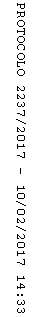 